На основу члана 10. Правилника за доделу средстава за подизање нових рибњака и реконструкцију постојећих на територији АП Војводине за 2021. годину („Службени лист  АПВ“ број 26/21) покрајински секретар за пољопривреду, водопривреду и шумарство дана 16.11.2021. године доноси
ОДЛУКУ
о опредељивању средстава по Конкурсу за доделу средстава за подизање нових рибњака и реконструкцију постојећих на територији АП Војводине за 2021. годину
I
1.Средства за суфинансирање за доделу средстава за подизање нових рибњака и реконструкцију постојећих на територији АП Војводине за 2021. годину висини од 20.000.000,00 динара, предвиђена члана 11. Покрајинске скупштинске одлуке о буџету АП Војводине за 2021. годину и тачке II подтачке 3.4. Програма заштите, уређења и коришћења пољопривредног земљишта на територији АП Војводине у 2021. години („Сл.лист АПВ“ 66/20, 27/21-ребаланс и 38/21-ребаланс) по спроведеном Конкурсу за доделу средстава за подизање нових рибњака и реконструкцију постојећих на територији АП Војводине за 2021. годину, који је објављен у дневном листу „Дневник“ дана 15.06.2021. године („Службеном листу АПВ“, број 26/21) и сајту Покрајинског секретаријата, по Правилнику за за доделу средстава за подизање нових рибњака и реконструкцију постојећих на територији АП Војводине за 2021. годину („Службени лист АПВ“ број 26/21), сходно бодовној листи коју је утврдила Комисија за спровођење Конкурса за расподелу средстава из буџетског фонда за развој ловства АП Војводине за 2021. годину од дана 16.11.2021. године расподељују се:2.Након доношења одлуке о додели бесповратних средстава, покрајински секретар у име Покрајинског секретаријата закључује уговор о додели средстава с корисником, којим се регулишу права и обавезе уговорних страна.3.Ову одлуку обајвити на сајту Покрајинског секретаријат за пољопривреду, водопривреду и шумарство.О б р а з л о ж е њ е
Покрајински секретаријат за пољопривреду, водопривреду и шумарство (у даљем тексту: Секретаријат), објавио је Конкурс за доделу средстава за подизање нових рибњака и реконструкцију постојећих на територији АП Војводине за 2021. годину (у даљем тексту: Конкурс) у дневном листу „Дневник“ дана 15.06.2021. године и „Службеном листу АПВ“ број 26/21 године и донео је Правилник за спровођење Конкурса за доделу средстава за подизање нових рибњака и реконструкцију постојећих на територији АП Војводине за 2021. годину (Службени лист АПВ“ број 26/21) (у даљем тексту: Правилник).Чланом 10. Правилника је прописано да Комисија разматра пријаве поднете на Конкурс и сачињава предлог Одлуке о додели средстава, а да коначну одлуку доноси Покрајински секретар за пољопривреду, водопривреду и шумарство. Комисија је доставила Записник о раду са предлогом одлуке о опредељивању средстава бр. 104-401 247/2021-07-2 од 16.11.2021. године.                                                                                                                                                  Покрајински секретар
                                                                                                                                                   Чедомир Божић
Посл. број: 104-401-247/2021-07-03
Доставити:
- Обрађивачу
- Одељење за нормативно-правне, управно-правне и опште послове
- Одељење за планирање и извршење буџета и агроекономику
- За сајт у електонској форми
- За предмет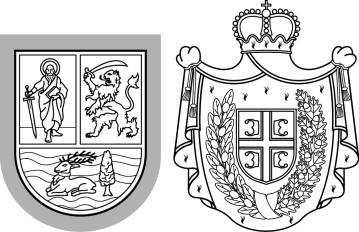 Република СрбијаАутономна покрајина ВојводинаПокрајински секретаријат запољопривреду, водопривреду и шумарствоБулевар Михајла Пупина 16, 21000 Нови СадТ: +381 21 487 44 11, +381 21 456 721   Ф: +381 21 456 040psp@vojvodina.gov.rs
БРОЈ: 104-401-247/2021-07-3                                                              ДАТУМ: 16.11.2021. годинеР.бр.Подносилац пријавеМесто - СедиштеПројекатЗбир бодоваОдобрен износУчешће ПС
%Учешће
корисника за
УговорУчешће
корисника %Укупна вредност
радова1"Žeravica Fishing & Hunting" dooПландиштеРеконструкција постојећих рибњака1055.000.000,0047,145.606.881,3352,8610.606.881,332"Рибарство доо Баранда"БарандаРеконструкција постојећих рибњака955.000.000,0035,269.179.728,0064,7414.179.728,003"Предузеће за рибарство вршачки ритови" дооВршацРеконструкција постојећих рибњака854.950.000,0069,722.150.000,0030,287.100.000,004"Еделински" дооРуски КрстурПодизање нових рибњака653.200.000,0067,281.556.130,0032,724.756.130,005"Kodex-Stojačić" dooДероњеПодизање нових рибњака601.821.906,8070,00780.817,2130,002.602.724,01УКУПНО:19.971.906,8019.273.556,5439.245.463,34